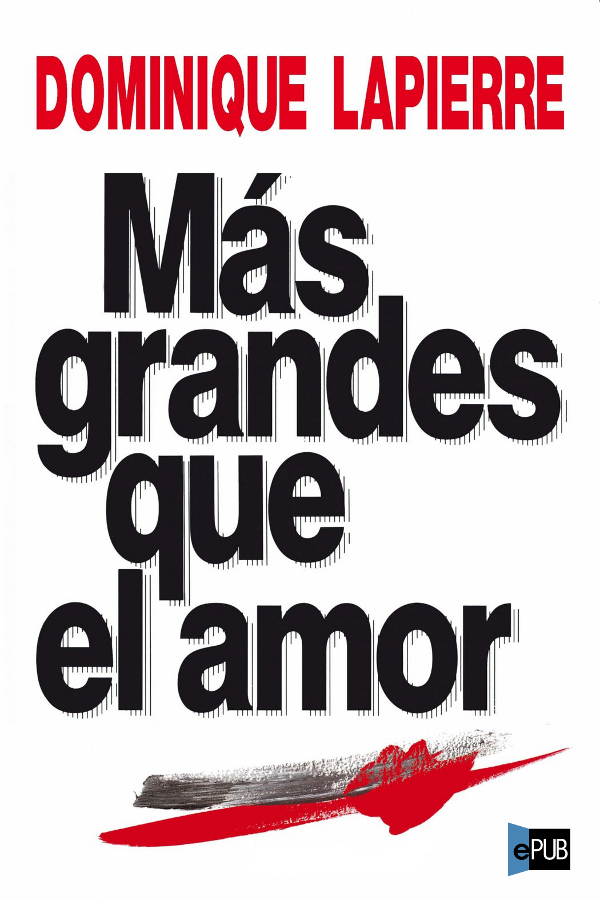  

Un día, hallándose de paso en Nueva York, Dominique Lapierre lee en un periódico una noticia sorprendente: «La Madre Teresa de Calcuta ha abierto, en pleno corazón de las calles más calientes de Manhattan, un hogar para acoger a las víctimas del sida sin recursos». Se precipita a la dirección indicada, y encuentra allí a seis hermanitas indias vestidas con sari blanco orlado de azul, como las que ha visto atarearse en las leproserías, los orfelinatos y los «morideros» de Calcuta. Sus huéspedes son presidiarios de Sing Sing, toxicómanos negros de Harlem, visitantes asiduos de locales «gay» cercanos . Una de las hermanas se llama Ananda (hermana Alegría). Es una intocable originaria de Benarés cuyo padre es dueño de las piras funerarias que hay a orillas del Ganges. Uno de los enfermos es un joven arqueólogo judío con barba de profeta. El médico del hogar es un joven especialista obsesionado por la voluntad de curar.El choque de estos tres encuentros le catapulta al centro de una aventura humana, médica y científica como quizá no se ha visto otra en el mundo. Ésta será la encuesta de su vida.Durante tres años forzará la puerta de los laboratorios de investigación, reconstruirá la caza de virus más formidable de la reciente historia médica, compartirá la embriaguez de los descubridores de los invisibles agentes mortales, revivirá la jadeante carrera por encontrar el primer medicamento eficaz contra el mal y será testigo del prodigioso impulso de generosidad y de compasión de los que cuidan a los enfermos, del valor y de la esperanza de éstos.
MÁS GRANDES QUE EL AMOR relata el incesante combate de todos aquellos —médicos, investigadores, sanitarios, víctimas— que se muestran cada día aún más grandes que el amor en la realización de su vocación o en la aceptación de sus sufrimientos.
MÁS GRANDES QUE EL AMOR es la historia de docenas de héroes de nuestro tiempo, conocidos o anónimos. Es la historia de la hermana Ananda, la pequeña india de las piras de Benarés convertida en la enfermera preferida de los toxicómanos neoyorquinos.Es la historia de un inmunólogo de Los Ángeles que descubre, en la primavera de 1980, los cinco casos más desconcertantes de la medicina moderna.Es la historia de los médicos-detectives que se encierran durante semanas en hoteles de Nueva York y San Francisco con centenares de homosexuales, a los que hacen las preguntas más embarazosas, con el propósito de acorralar al misterioso virus.Es la historia de un monje libanés a quien la Madre Teresa «casa» espiritualmente con una de sus Misioneras de la Caridad.Es la historia de un científico norteamericano que descubrió una familia de virus humanos tan diabólicos, que el pánico hizo huir de los laboratorios a los investigadores.Es la historia de un equipo de biólogos parisienses pioneros en identificar el agente responsable del sida en el ganglio de un estilista de moda.Es la historia de una enfermera negra y de un médico neoyorquino que consiguen mantener a raya de la enfermedad. Es la historia de un fotógrafo extraordinario que logra la hazaña de inmortalizar sobre su película el virus buscado por todos los laboratorios del mundo. Es también la historia de una viróloga de Carolina del Norte, que descubre en el esperma del arenque el primer agente activo contra la enfermedad.Es la historia de la Madre Teresa, que obliga al alcalde de Nueva York a confiarle los presos afectados por el sida.Es la historia de los pasajeros de un vuelo de Air France que cruzan el Atlántico con mil millones de virus mortales debajo de sus asientos.Es la historia de religiosas indias salidas de los barrios miserables de Calcuta, enfrentadas de pronto al choque con los Estados Unidos.Es la historia del hijo de unos emigrantes polacos que se convierte en el artífice de las primeras victorias sobre la epidemia…
MÁS GRANDES QUE EL AMOR es el relato, a través de cien personajes, del fantástico desafío lanzado a los médicos y a los investigadores de este final de milenio.